Publicado en Monzón el 08/01/2021 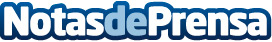  Talleres Murillo da las claves para saber si un vehículo necesita un alineado de direcciónPara que el coche funcione correctamente es fundamental equilibrar las ruedas y alinear la direcciónDatos de contacto:José Luis974402012Nota de prensa publicada en: https://www.notasdeprensa.es/talleres-murillo-da-las-claves-para-saber-si Categorias: Automovilismo Aragón Industria Automotriz http://www.notasdeprensa.es